Муниципальное автономное дошкольное образовательное учреждение городского округа Саранск«Детский сад №112»Мастер-класснепосредственной образовательной деятельностив подготовительной группе №14на тему: « Кукла тряпичная - игрушка отличная»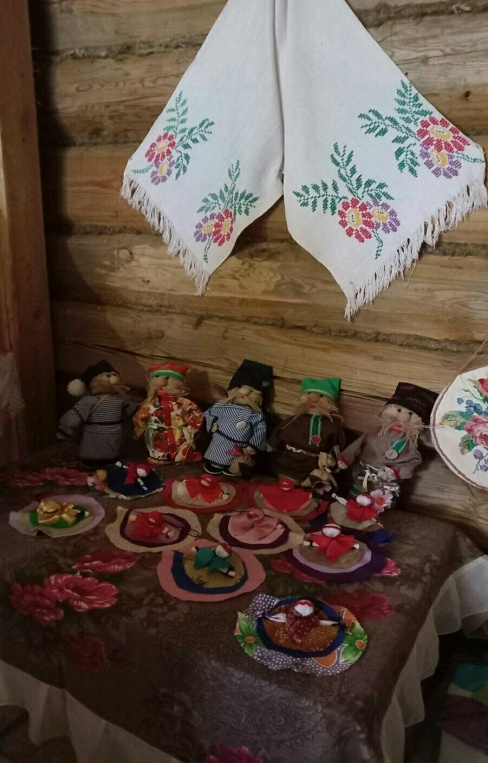 Автор проекта: Воспитатель Антонова Татьяна АлександровнаСаранск, 2021-2022 учебный год.Цель : сформировать у детей знания о старинном способе изготовления игрушек.  Прививать интерес и любовь к русской и мордовской тряпичной кукле  как виду народного художественного творчества.Задачи:раскрывать самобытность русского и   мордовского народа, проявляющуюся в его будничной и праздничной культуре, в творчестве народных мастеров;создавать основу для понимания детьми важности собирания, сохранения и передачи информации о своей семье, историко - культурных процессах русского народа;получить навык изготовления тряпичной куклы;научить мастерить тряпичную куклу бесшовным способом.Ход модуля      Воспитатель:  раньше на Руси самодельные куклы делали из дерева, глины, соломы, ткани. Это могут быть свистульки, фигурки людей и животных. Особое место у  древних мастеров занимали тряпичные куклы. Делали куклы – обереги, куклы на счастье, игровые куклы.            У таких куклы не рисовали лицо, потому что считалось, что если у куклы есть глаза, то она может навредить ребенку – сглазить его.          Куклы  - обереги передавались от матери к дочери, спасали от беды, приносили в дом счастье.            Куклы на счастье считалось, что если носить такие куклы с собой  - тебе будет сопутствовать успех, и ты найдешь свое счастье.            Игровые куклы предназначались для забавы детям. В старину в русской деревне любимой игрушкой была кукла, сделанная из тряпок – тряпичная.              Ребята, а вы бы хотели сделать каждый себе тряпичную куклы?Дети: да!Воспитатель: но прежде чем мы возьмемся за дело, необходимо разогреть наши пальчики, чтобы они стали послушными и ловкими.Пальчиковая гимнастика:На большом диване врядКуклы разные сидят (хлопают в ладоши)Два медведя, БуратиноИ веселый ЧиполиноИ котенок, и слоненок- Раз, два, три, четыре, пять –Помогаем мы сегодня Все игрушки сосчитать! (поочередное загибание пальцев)- ну, вот мы и готовы.Кукла просто загляденьеДетям всем на удивленье!Коль хотите научиться Эту куклу мастерить,Вам придется не лениться И старанье приложить.  Далее педагог показывает поэтапный показ изготовлении куклы и поясняет детям технологию изготовления тряпичной куклы.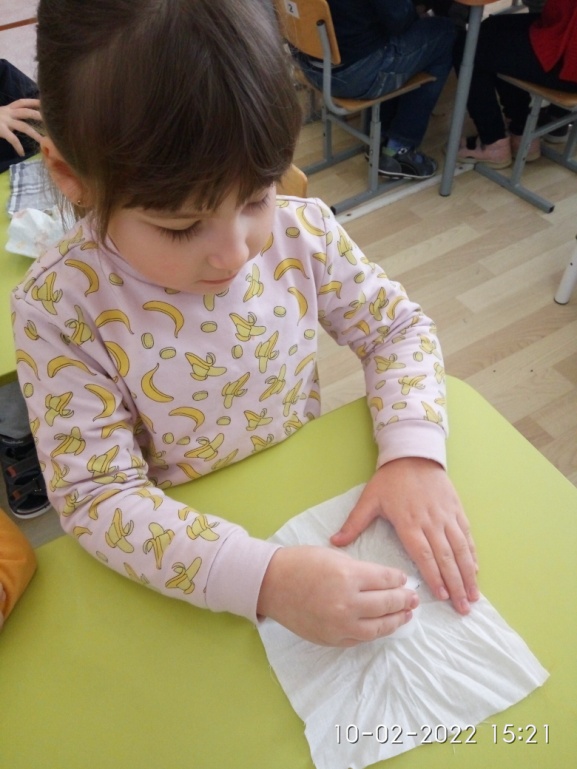 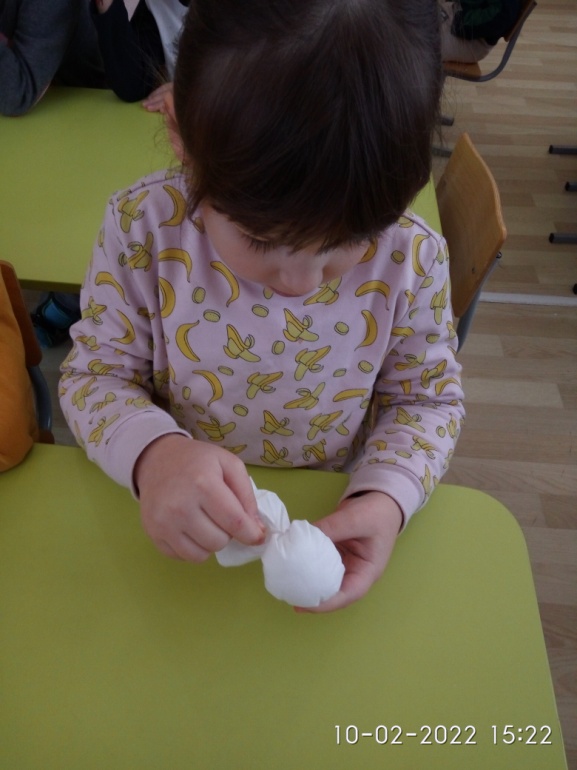 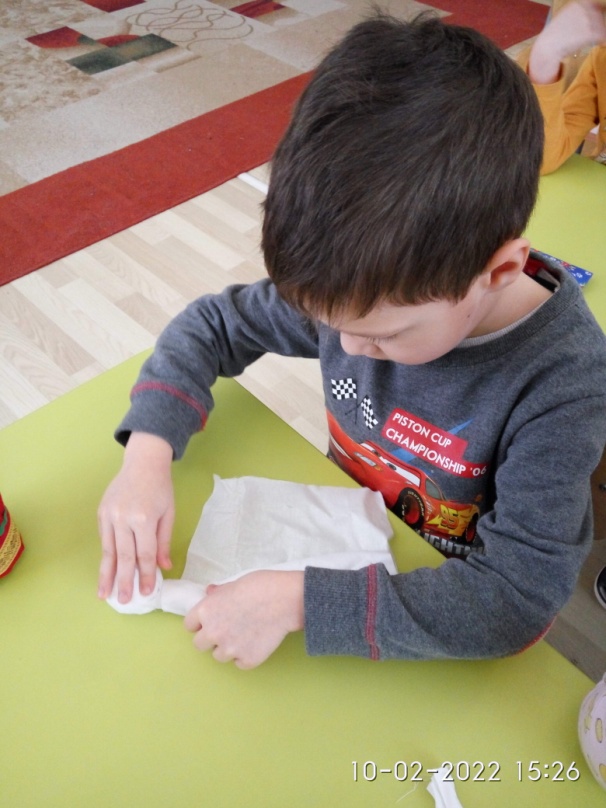 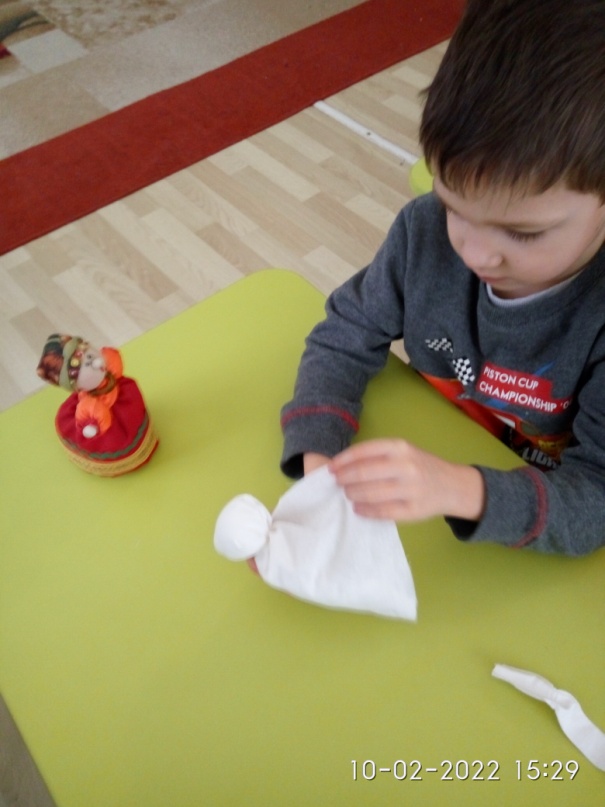 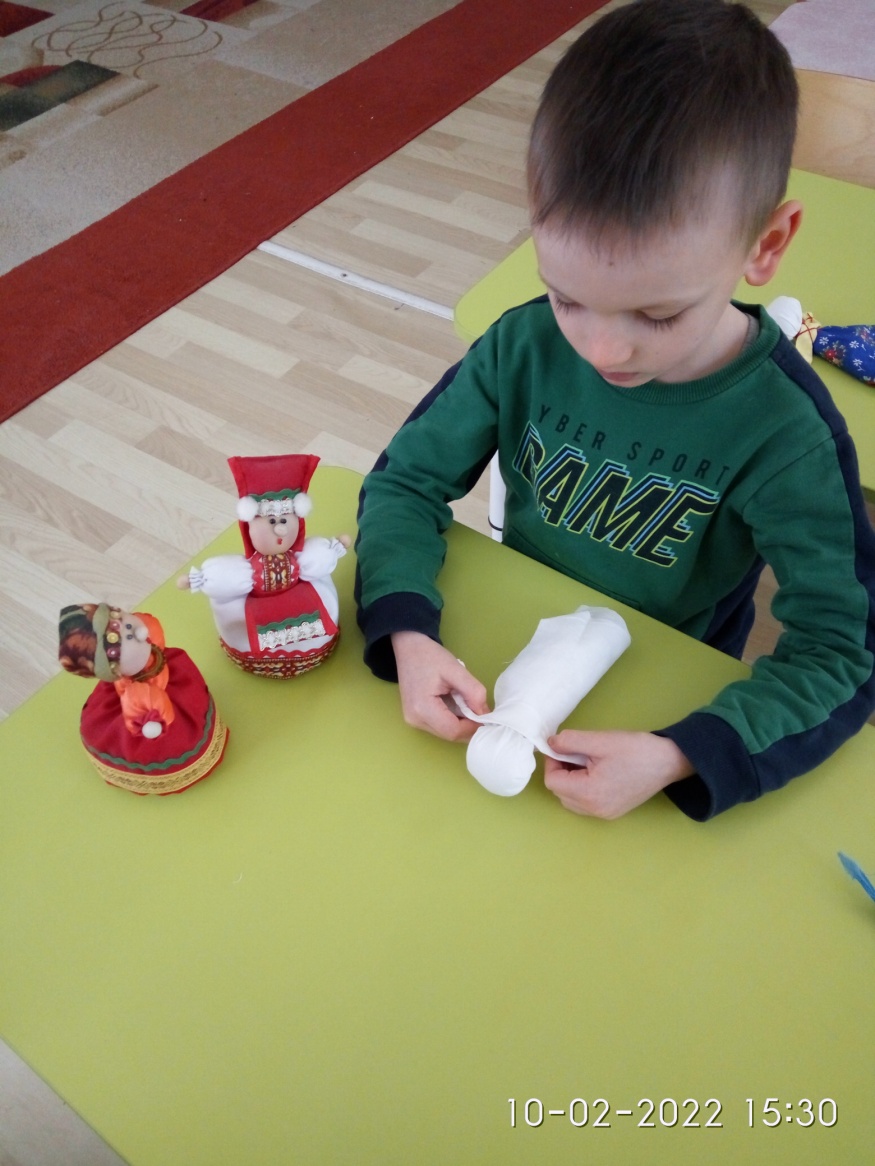 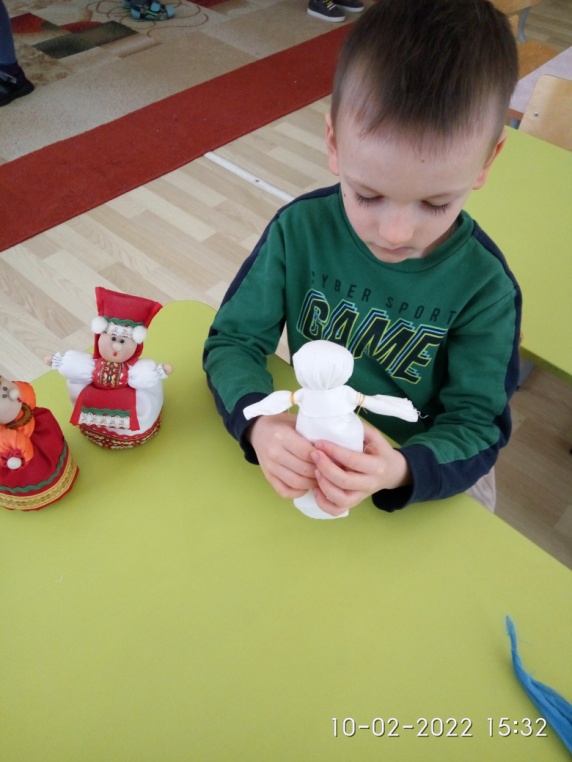 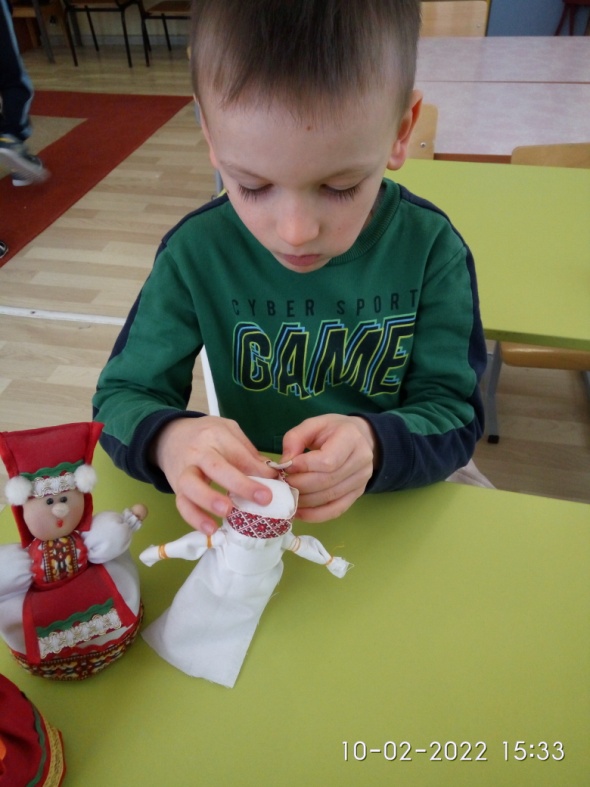 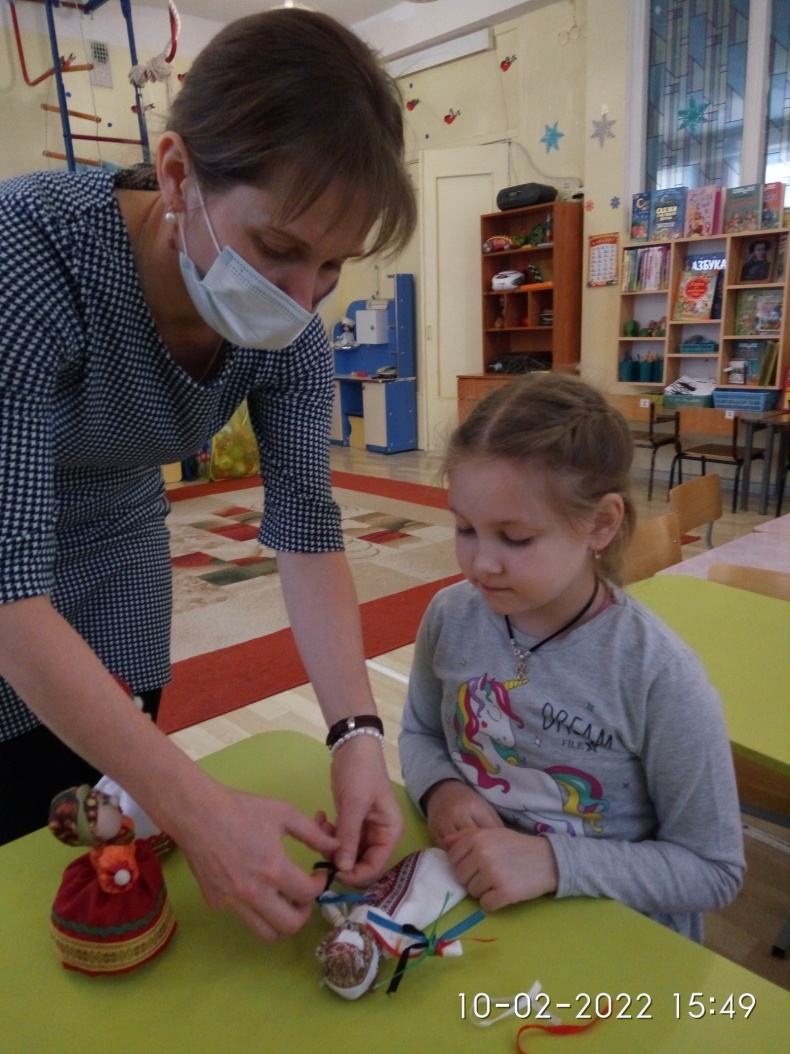 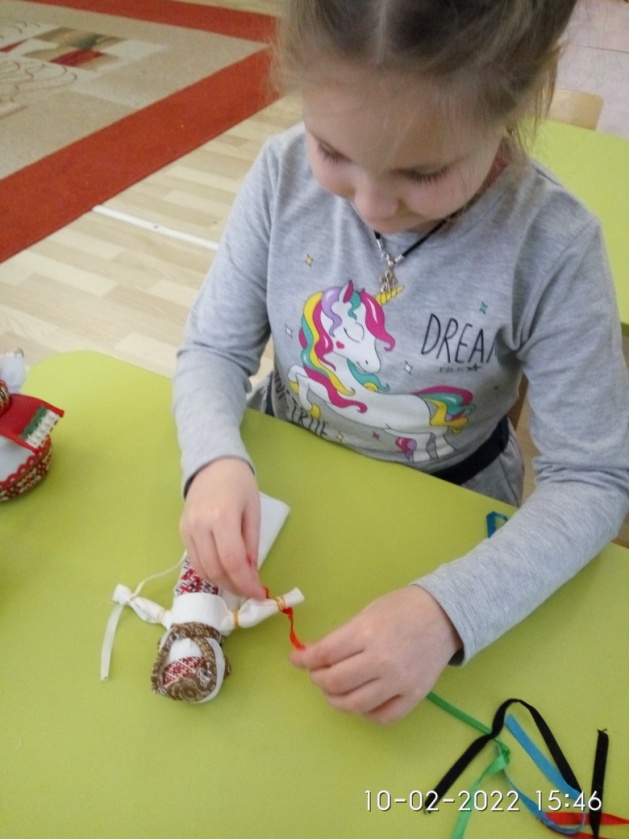 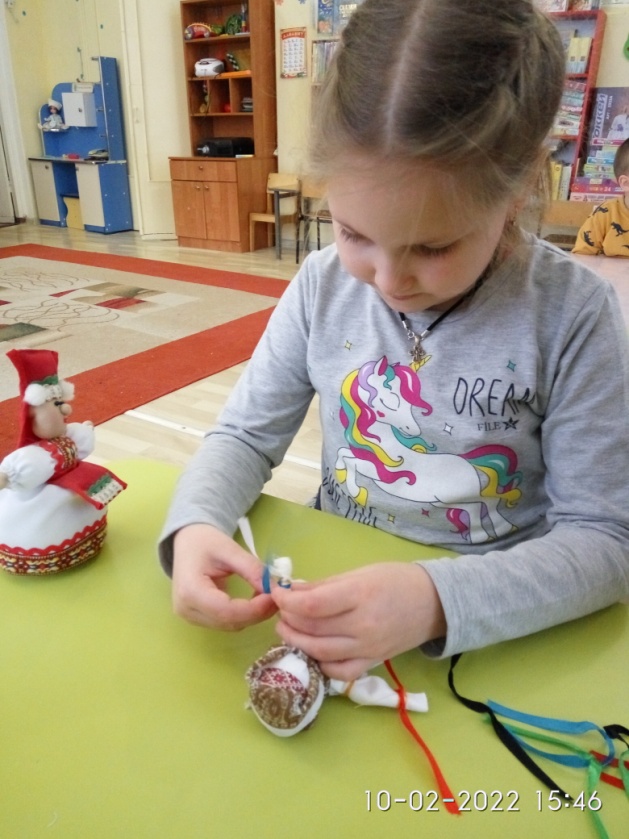 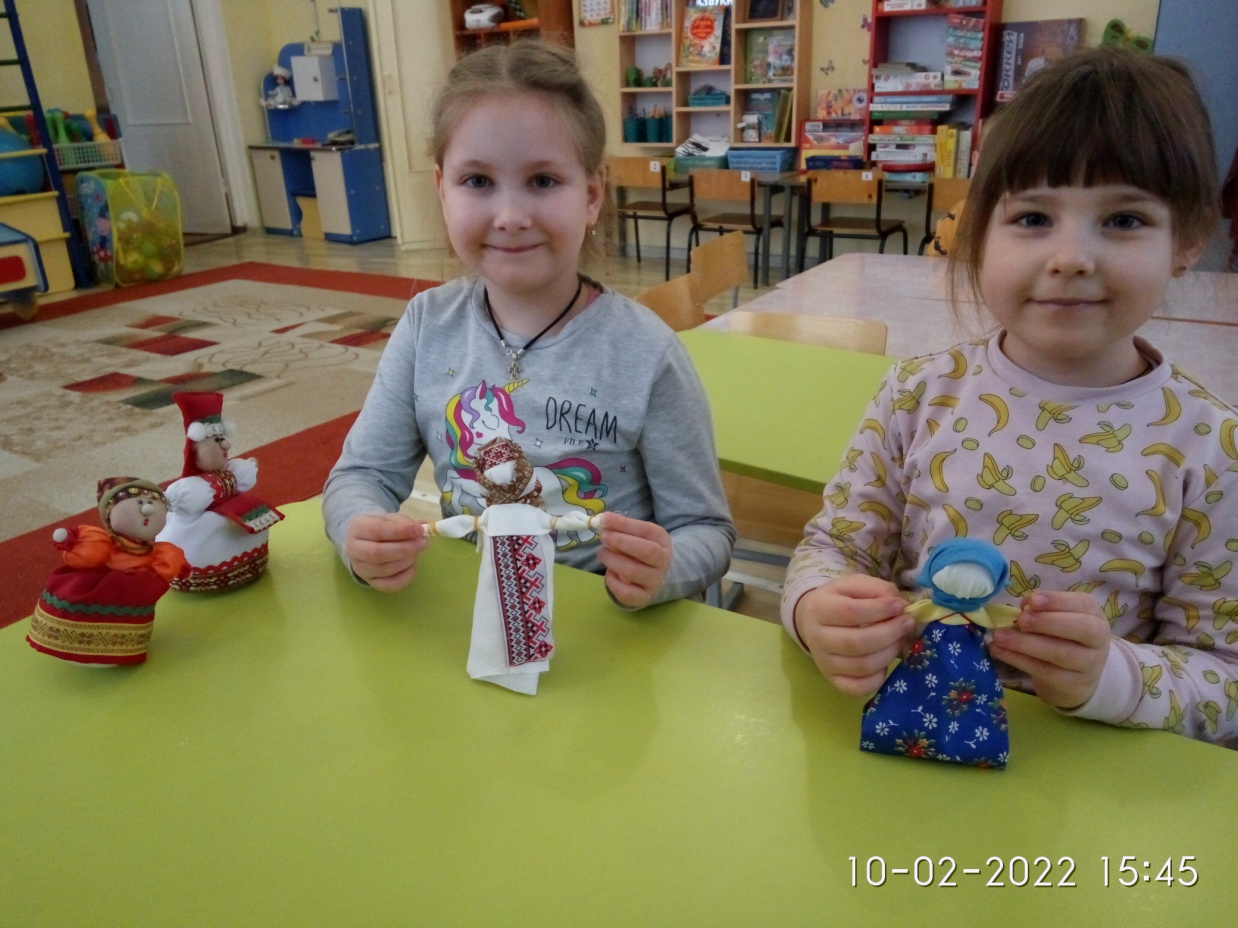 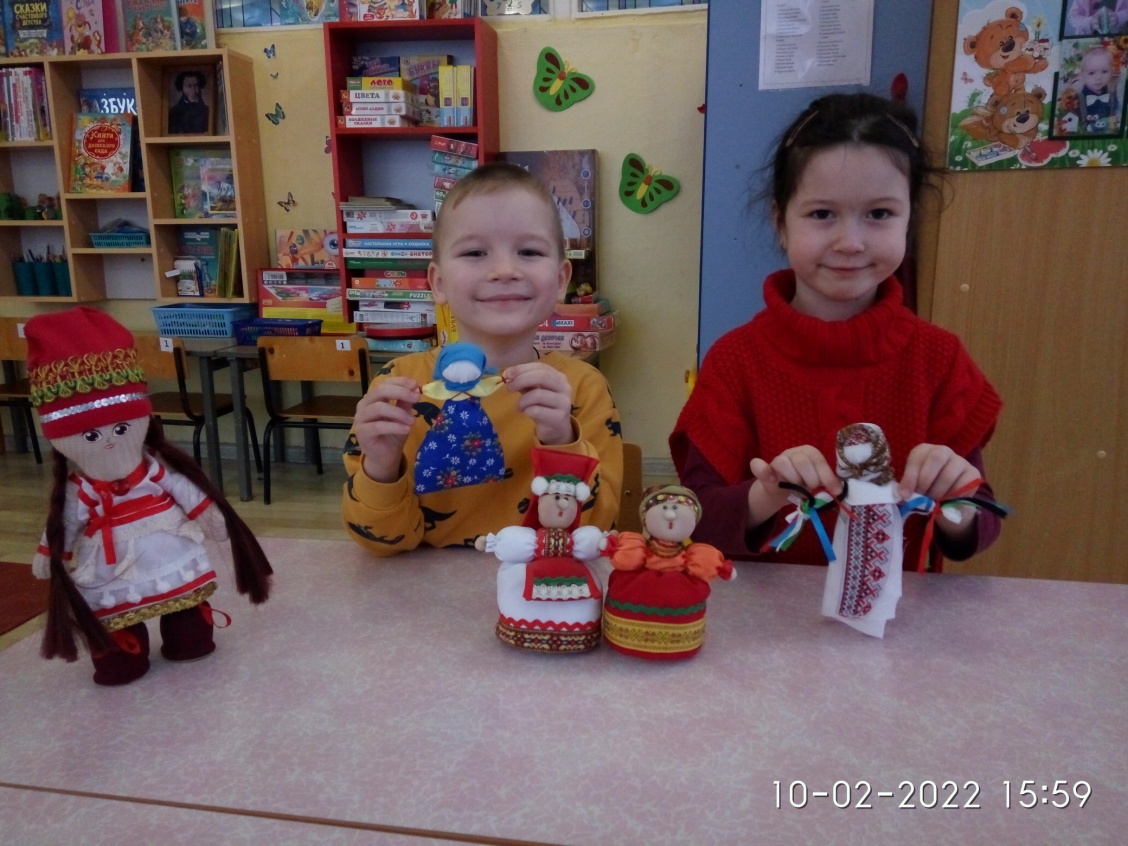              В заключении , не могу не упомянуть еще об одном нюансе . Самую первую обрядово – обережную куклу, сделанную своими руками, дарить или отдавать не принято – плохая примета. Поэтому результат своей первой работы сохраните. На всякий случай. Кто знает, где в этой сказке ложь, а где намек?             Вот и подошла к концу наше занятие. Каждый из вас держит в руках частичку истории, доброты традиций наших предков. Сегодня мы заглянули в прошлое, но без  него не возможно будущее. Пусть эти куклы которые вы держите в руках  будет кому то игрушкой, кому то оберегом  в дальнейшей жизни.